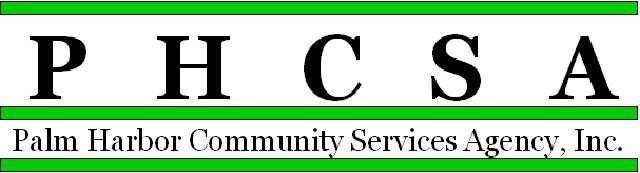 Board Meeting Minutes Mar 16, 2022 @ 7:00 PM	Meeting Location: The Centre 	Opening by Phil Phillips, ChairMeeting called to order at 7:02 PM; Pledge of Allegiance; Meeting was noticed.Roll CallBoard Members Present: Cecile Creely, Sandy Faulkner, Phil Phillips, Ron Schultz, Phillip Wagner, Jenny Goad, Dan WendolBoard Members Absent:  Scott PapesDirectors Present: Gene Coppola, Lois Eannel, Erica Lynford, Mark SandersOthers Present: Andrew Salzman-Attorney for PHCSA, Dave Eggers-County Commissioner, Nancy McKibbon, Trish Harrison, Stephen Lynford, Craig Gilman -AuditPublic Comment/PresentationsNancy McKibbon spoke about the Creative Pinellas local art project.  A mural is being planned for the area near Sutherland Elementary noting that students from that school will participate.Motion to Excuse Scott Papes from March 16, 2022 Meeting       MOTION:  Cecile Creeley       SECOND:  Ron Schultz       RESULT:  CariedApproval of Minutes – FebruaryMOTION: Cecile Creely SECOND: Ron Schultz RESULT: CarriedTreasurer’s Report – All looks good, operating and capital budgets look healthy. MOTION: Ron SchultzSECOND: Cecile Creeley RESULT: Carrieda.) Audit report from Craig GilmanDirector’s and Treasurer have already viewed the presentation. The audit was “a clean and unmodified report”. Noted some leftover COVID issues. No surprises, nothing else new or unusual barring. PPE monies is listed as loan for FY ’21 and when forgiven will be classified as Fed Grant.Motion to approve the Audit ReportMOTION: Cecile Creely SECOND: Ron Schultz RESULT: Carried2330 NEBRASKA AVENUE | PALM HARBOR | FLORIDA | 34683 | 727-784-3332 EXT. 3013Agency ItemsOld BusinessPhil Phillips discussed a new state worker salary increase report and how it may effect budgets.New BusinessManaging Director Research Committee scheduled a meeting Dan Wendol requested volunteers for the Marketing CommitteeBylaws Committee is nearly completed their updatePalm Harbor LibraryMonthly FinancialMOTION: Ron Schultz motioned to accept the financials SECOND: Cecile CreelyRESULT: Carried.Directors ReportApril 22, 2022 is Volunteer BreakfastMOTION: Cecile Creely motioned to accept the Director’s report SECOND: Ron SchultzRESULT: Carried.Old Business: NoneNew Business:	PHL request to close early on April 1, 2022 for Open House	MOTION: Cecile Creely motioned to approve early closing	SECOND: Ron Schultz	RESULT: CarriedEast Lake RecreationMonthly FinancialMOTION: Ron Schultz motioned to accept financials. SECOND: Cecile CreelyRESULT: Carried.Directors ReportMOTION: Cecile Creely motioned to accept the Director’s report. SECOND: Ron SchultzRESULT: Carried.Old Business: NoneNew Business: NoneCSA Palm Harbor Parks & RecMonthly FinancialMOTION: Cecile Creely SECOND: Ron SchultzRESULT:  CarriedDirectors ReportMOTION: Ron Schultz motioned to accept the Director’s report SECOND: Cecile CreelyRESULT: Carried.Old Business:  CSA requested to allow to find a new vendor for the new doorsMOTION: Ron Schultz motioned to allow CSA to find new finder for new doors not to exceed $8,000SECOND: Jenny GoadRESULT: Carried.New Business: CSA Requested approval to add structure @ Sunderman not to exceed $300kMOTION: Ron Schultz so motionedSECOND: Jenny GoadRESULT: Carried.2330 NEBRASKA AVENUE | PALM HARBOR | FLORIDA | 34683 | 727-784-3332 EXT. 3013East Lake Community LibraryMonthly FinancialMOTION: Cecile Creely motioned to accept the financials. SECOND: Ron SchultzRESULT: CarriedDirectors ReportMOTION: Ron Schultz motioned to accept the Director’s report. SECOND: Cecile CreelyRESULT: Carried.Old Business: n/aNew Business:MOTION: Ron Schultz motioned to approve Aluminum Shed Deposit not to exceed $7kSECOND: Jenny GoadRESULT:  CarriedDesignation of Next Meeting: April 20, 2021 @ 7:00 p.m., at East Lake LibraryAdjournment @ 8:45 PMMOTION: Ron SchultzSECOND: Cecile CreelyRESULT: Carried